Publicado en   el 24/07/2015 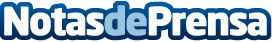 Bankia destina 1,5 millones de euros para apoyar proyectos de acción social con Fundación BancajaDatos de contacto:Nota de prensa publicada en: https://www.notasdeprensa.es/bankia-destina-15-millones-de-euros-para Categorias: Finanzas http://www.notasdeprensa.es